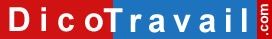 Lettre à utiliser s’il s’agit d’une première demandePrénom – Nom
Adresse
Code Postal – VilleNom de la Société
Adresse
Code postal – VilleLettre recommandée avec accusé de réception ou Lettre remise en main propre contre déchargeDemande de paiement de l’indemnité compensatrice de congés payésLieu, Date,Madame, Monsieur,Suite à la rupture de mon contrat de travail en date du < date >, vous m’avez remis mon dernier bulletin de paie pour solde de tout compte.A ma grande surprise aucune indemnité compensatrice de congés payés ne figurait sur mon bulletin de paie.L’article L. 3141-26 du code du travail prévoit en effet que l’employeur doit verser au salarié une indemnité compensatrice de congés payés correspondant aux congés payés acquis et non encore pris à la date de rupture de son contrat de travail.S’agissant à n’en pas douter d’un regrettable oubli, je vous demande de bien vouloir me verser cette indemnité compensatrice de congés payés, soit < montant > € correspondant à < nombre de jours > jours de congés payés non pris.Expliquez et détaillez votre calcul.Éventuellement si vous voulez mettre la pression sur votre employeur : Si vous ne répondez pas favorablement à ma demande dans les plus brefs délais, je me verrais dans l’obligation de saisir le Conseil des Prud’hommes afin de demander le paiement de cette indemnité ainsi que le paiement de dommages intérêts au titre du préjudice subi.Je vous prie d’agréer, Madame, Monsieur, l’expression de mes salutations distinguées.SignatureLettre à utiliser si vous avez déjà demandé le paiement de cette indemnité mais votre demande n’a pas aboutiPrénom – Nom
Adresse
Code Postal – VilleNom de la Société
Adresse
Code postal – VilleLettre recommandée avec accusé de réception ou Lettre remise en main propre contre déchargeDemande de paiement de l’indemnité compensatrice de congés payésLieu, Date,Madame, Monsieur,Suite à la rupture de mon contrat de travail en date du < date > et  malgré ma précédente demande du < date > vous ne m’avez toujours pas payé l’indemnité compensatrice de congés payés qui m’était due.Je vous rappelle donc que selon l’article L. 3141-26 du code du travail l’employeur doit verser au salarié une indemnité compensatrice de congés payés correspondant aux congés payés acquis et non encore pris à la date de rupture de son contrat de travail.Je vous demande une nouvelle et dernière fois de bien vouloir me verser cette indemnité compensatrice de congés payés, soit < montant > € correspondant à < nombre de jours > jours de congés payés non pris.Expliquez et détaillez votre calcul.Si vous ne répondez pas favorablement à ma demande dans les plus brefs délais, je me verrais dans l’obligation de saisir le Conseil des Prud’hommes afin de demander le paiement de cette indemnité ainsi que le paiement de dommages intérêts au titre du préjudice subi.Je vous prie d’agréer, Madame, Monsieur, l’expression de mes salutations distinguées.SignatureAVERTISSEMENT sur l'utilisation des modèles de lettresNous vous rappelons que le site Dicotravail.com ne donne aucun conseil personnalisé. Les modèles de lettres ne constituent pas une consultation juridique ni une rédaction réalisée en fonction de votre cas personnel. Ce qui implique qu’avant toute démarche pouvant avoir des conséquences, nous vous conseillons de recourir au conseil d'un avocat, le site Dicotravail.com ne saurait en aucun cas s’y substituer.Il en résulte que la responsabilité de l'auteur ne saurait être recherchée du fait de l'utilisation des modèles de lettres.Lettre de réclamation du paiement de l’indemnité compensatrice de congés payés